
О проведении общественных обсуждений по проекту решения: О внесении изменений в Правила благоустройства городского поселения Безенчук муниципального района Безенчукский Самарской области, утвержденные решением Собрания представителей городского поселения Безенчук муниципального района Безенчукский Самарской области от 12.10.2017г. № 3/25 	В соответствии с Федеральным законом от 06.10.2003 № 131-ФЗ «Об общих принципах организации местного самоуправления в Российской Федерации», Решением Собрания представителей городского поселения Безенчук муниципального района Безенчукский Самарской области от 14.06.2018г. №2/36 «Об утверждении Положения о порядке организации и проведения общественных обсуждений на территории  городского поселения Безенчук муниципального района Безенчукский  Самарской области»,  Уставом городского поселения Безенчук муниципального района Безенчукский Самарской области, ПОСТАНОВЛЯЮ:1. Провести на территории городского поселения Безенчук муниципального района Безенчукский Самарской области общественные обсуждения проекту решения Собрания представителей городского поселения Безенчук муниципального района Безенчукский Самарской области «О внесении изменений в Правила благоустройства городского поселения Безенчук муниципального района Безенчукский Самарской области, утвержденные решением Собрания представителей городского поселения Безенчук муниципального района Безенчукский Самарской области от 12.10.2017г. № 3/25».2. Срок проведения общественных обсуждений составляет 30 дней с 25 марта 2019 года по 23 апреля 2019 года. 3. Срок проведения общественных обсуждений исчисляется со дня официального опубликования настоящего постановления.4. Место проведения общественных обсуждений, место открытия экспозиции проекта, подлежащего рассмотрению на общественных обсуждениях (место ведения протокола общественных обсуждений):  446250, Самарская область, Безенчукский район, поселок городского типа Безенчук, ул. Нефтяников, д.12.5. Дата открытия экспозиции проекта, подлежащего рассмотрению на общественных обсуждениях - 01.04.2019г. Сроки проведения экспозиции проекта (сроки посещения экспозиции проекта), подлежащего рассмотрению на общественных обсуждениях: в течении времени проведения общественных обсуждений, в рабочие дни с 09 часов до 17 часов, в субботу с 12 до 17 часов.6. Прием замечаний и предложений от участников общественных обсуждений по Проекту подлежащему рассмотрению на общественных обсуждениях осуществляется по адресу: 446250, Самарская область, Безенчукский район, п.г.т. Безенчук, ул. Нефтяников, д. 12, Администрация городского поселения Безенчук, в рабочие дни с 09 часов до 17 часов, в субботу с 12 до 17 часов.7. Прием замечаний и предложений от участников общественных обсуждений и иных заинтересованных лиц по Проекту подлежащему рассмотрению на общественных обсуждениях начинается 25.03.2019 года и прекращается 23.04.2019 года.8. В период указанный в п.7 настоящего постановления участники общественных обсуждений, прошедшие в соответствии с пунктом 12 Положения о порядке организации и проведения общественных обсуждений на территории  городского поселения Безенчук муниципального района Безенчукский Самарской области идентификацию, имеют право вносить предложения и замечания, касающиеся такого проекта:1) посредством официального сайта Администрации поселения;2) в письменной форме в адрес Администрации поселения;3) посредством записи в книге (журнале) учета посетителей экспозиции проекта, подлежащего рассмотрению на общественных обсуждениях.9. Органом, уполномоченным на организацию и проведение общественных обсуждений в соответствии с настоящим постановлением, является Комиссия по подготовке проекта правил землепользования и застройки городского поселения Безенчук муниципального района Безенчукский Самарской области (далее – Комиссия).10. Представление участниками общественных обсуждений предложений и замечаний по Проекту решения о внесении изменений в Правила, а также их учет осуществляется в соответствии с главой V Правил.11. Комиссии в целях доведения до населения информации о содержании Проекта решения о внесении изменений в Правила обеспечить организацию экспозиций, консультирования посетителей экспозиции, распространение информационных материалов о проекте, подлежащем рассмотрению на общественных обсуждениях.12. Назначить лицом, ответственным за ведение протокола общественных обсуждений главного специалиста Администрации городского поселения И.Н.Левина.13. Комиссии в целях заблаговременного ознакомления жителей поселения и иных заинтересованных лиц с Проектом решения о внесении изменений в Правила обеспечить:- официальное опубликование Проекта решения о внесении изменений в Правила в газете «Вестник городского поселения Безенчук»;- размещение Проекта подлежащего рассмотрению на официальном сайте Администрации городского поселения Безенчук муниципального района Безенчукский Самарской области в информационно-телекоммуникационной сети «Интернет» - http://www.bezenchukgp.ru.- беспрепятственный доступ к ознакомлению с Проектом в здании Администрации поселения (в соответствии с режимом работы Администрации поселения).14. Опубликовать настоящее постановление в газете «Вестник городского поселения Безенчук».15. Настоящее постановление вступает в силу со дня его официального опубликования.16. Контроль за выполнением настоящего Постановления оставляю за собой.Глава городского поселения	                                                                             Н.В.РайскаяИ.Н.Левин21534 Приложение №1  к Постановлению Администрациигородского поселения Безенчук                                                        муниципального района Безенчукский                                                                                         Самарской области                                                                         №  148 от 25.03.2019г.Собрание представителей городского поселения безенчук 
муниципального района БезенчукскийСамарской областиРЕШЕНИЕ (ПРОЕКТ)от __________________ № ________О внесении изменений в Правила благоустройства территории городского поселения Безенчук муниципального района Безенчукский Самарской области, утвержденные решением Собрания представителей городского поселения Безенчук муниципального района Безенчукский Самарской области от 12.10.2017г. № 3/25 В соответствии с Законом Самарской области «О порядке определения границ прилегающих территорий для целей благоустройства в Самарской области» от 13.06.2018г. № 48-ГД (вступившим в силу 28.06.2018г.), руководствуясь Уставом городского поселения Безенчук муниципального района Безенчукский Самарской области, Собрание представителей  городского поселения Безенчук муниципального района Безенчукский Самарской области третьего созываРЕШИЛО:Внести в Правила благоустройства территории городского поселения Безенчук муниципального района Безенчукский Самарской области, утвержденные решением Собрания представителей городского поселения Безенчук муниципального района Безенчукский Самарской области от 12.10.2017г. № 3/25 (далее – Правила) следующие изменения:Пункт 24 Главы III «Общие требования к внешнему виду фасадов зданий, сооружений» дополнить подпунктом 24.11 следующего содержания:«24.11. Требования к фасадам: 1)  Окраска фасадов зданий, сооружений, расположенных на магистральных дорогах, магистральных улицах общегородского и районного значения, пешеходных улицах, а также многоквартирных домов (вне зависимости от места расположения) производится на основании колерного паспорта, согласованного в установленном порядке с администрацией городского поселения Безенчук совместно с  отделом архитектуры и градостроительства Администрации муниципального района Безенчукский Самарской области.Колерный паспорт изготавливается проектной организацией в соответствии с колерной картой, разработанной отделом архитектуры и градостроительства Администрации муниципального района Безенчукский Самарской области. Для согласования колерного паспорта собственник или уполномоченное им лицо представляет его в отдел архитектуры и градостроительства Администрации муниципального района Безенчукский Самарской области.Для осуществления контроля за выполнением работ один экземпляр согласованного колерного паспорта остается в отделе архитектуры и градостроительства Администрации муниципального района Безенчукский Самарской области.Срок действия колерного паспорта составляет пять лет.2) Перед окраской фасада собственник объекта или уполномоченное лицо должен выкрасить участок фасада (квадрат размером 1м х 1м) согласно колерному паспорту и вызвать представителей отдела архитектуры и градостроительства Администрации муниципального района Безенчукский Самарской области для согласования дальнейшей покраски фасада.3) Запрещается:- производить окраску фасадов зданий и сооружений без предварительного восстановления архитектурных деталей;- производить окраску фасадов, облицованных естественным или искусственным камнем, оштукатуренных декоративной цветной терразитовой и камневидной штукатуркой;- производить самовольное изменение фасадов (в том числе реконструкцию, капитальный ремонт) встроенных, пристроенных помещений к жилым зданиям, отдельно стоящих нежилых зданий и сооружений;- расклеивание на фасадах объявлений, рекламной и (или) информационно-печатной продукции;- изменять цветовой тон фасада при эксплуатации и ремонте здания, строения, сооружения.4) Требования не распространяются на объекты индивидуального жилищного строительства и садовые дома, расположенные на территории городского поселения Безенчук. 5) Предоставление решения о согласовании архитектурно-градостроительного облика объекта капитального строительства осуществляется администрацией городского поселения Безенчук муниципального района Безенчукский Самарской области в порядке, установленном приказом Министерства строительства Самарской области.»;1.2. пункт 195 Главы VI. «Основные требования к проведению земляных работ при строительстве, ремонте, реконструкции коммуникаций» изложить в следующей редакции:«195. Предоставление разрешения на осуществление земляных работ осуществляется Администрацией городского поселения Безенчук муниципального района Безенчукский Самарской области в порядке, установленном приказом министерства строительства Самарской области.»;1.3. Главу VI. «Основные требования к проведению земляных работ при строительстве, ремонте, реконструкции коммуникаций» дополнить подпунктами 198.10, 198.11 следующего содержания:«198.10. Разрешение на осуществление земляных работ не предоставляется в случае необходимости проведения земляных работ в результате аварий. В этом случае лицом, устраняющим последствия аварии, до начала осуществления земляных работ в Администрацию городского поселения Безенчук направляется уведомление о проведении земляных работ по форме установленной приложением № 3 к  Закону Самарской области от 12.07.2006 N 90-ГД (в ред. от 10.01.2019) "О градостроительной деятельности на территории Самарской области";198.11.  В случае если земляные работы в результате аварий необходимо провести в нерабочий день, соответствующее уведомление направляется в Администрацию городского поселения Безенчук в ближайший рабочий день.»;1.4. пункт 196 Главы VI. «Основные требования к проведению земляных работ при строительстве, ремонте, реконструкции коммуникаций» отменить;1.5. дополнить Главой VI.I. «Снос (вырубка) и пересадка зеленых насаждений»:«Глава VI.I. Снос (вырубка) и пересадка зеленых насаждений.Предоставление порубочного билета и (или) разрешения на пересадку деревьев и кустарников осуществляется администрацией городского поселения Безенчук муниципального района Безенчукский Самарской области в порядке, установленном приказом министерства строительства Самарской области.Случаи сноса (вырубки) и пересадки зеленых насаждений на землях или земельных участках, находящихся в государственной или муниципальной собственности: 1) предоставленных для строительства, за исключением земельных участков, предоставленных для строительства объектов индивидуального жилищного строительства, а также земельных участков, предоставленных для ведения личного подсобного хозяйства, садоводства, огородничества2) используемых без предоставления таких земель и земельных участков, и установления сервитута;3) используемых в целях строительства (реконструкции) в соответствии с соглашениями об установлении сервитутов;4) удаление аварийных, больных деревьев и кустарников;5) в целях обеспечения санитарно-эпидемиологических требований к освещенности и инсоляции жилых и иных помещений, зданий.;6) ликвидация чрезвычайных ситуаций природного и техногенного характера и их последствий;7) обеспечение надежности и безопасности функционирования подземных и наземных инженерных сетей, и коммуникаций;8) благоустройство территории»;1.6. дополнить Главой IV.I. «Организация содержания и уборки территории городского поселения»:«Глава IV.I. «Организация содержания и уборки территории городского поселения»Администрация городского поселения Безенчук для каждого населенного пункта, входящего в состав поселения составляет карту территории с закреплением ответственных за уборку конкретных участков территории, в том числе прилегающих к объектам недвижимости всех форм собственности. Карта согласовывается со всеми заинтересованными лицами (предприятиями, организациями, управляющими компаниями, ТСЖ, администрацией муниципального района Безенчукский) с указанием мест сбора ТКО.На картах отражается текущее состояние элементов благоустройства с разграничением полномочий по текущему содержанию территории между городским поселением Безенчук и управляющими компаниями (ТСЖ), а также планируемые к возведению объекты. На картах предусматривается отображение несколько слоев, отражающих:а) текущее состояние территории с закреплением ответственных за текущее содержание;б) проекты благоустройства дворов и общественных зон (парков, скверов, бульваров);в) ход реализации проектов.Карты размещаются Администрацией городского поселения Безенчук на официальном сайте Администрации городского поселения Безенчук в сети «Интернет» в открытом доступе, в целях предоставления возможности проведения общественного обсуждения, а также возможности любому заинтересованному лицу видеть на карте в интерактивном режиме ответственных лиц, организующих и осуществляющих работы по благоустройству с контактной информацией.Планирование уборки территории городского поселения Безенчук осуществляется таким образом, чтобы каждая часть территории городского поселения Безенчук была закреплена за определенным лицом, ответственными за уборку этой территории.Рекомендуется привлекать к осуществлению уборки территории физических, юридических лиц, индивидуальных предпринимателей, являющихся собственниками зданий (помещений в них), сооружений, включая временные сооружения, а также владеющих земельными участками на праве собственности, ином вещном праве, праве аренды, ином законном праве, путем включения в договор аренды требования об уборке прилегающей территории и определения ее границ, а также через соглашения с собственниками земельных участков.Для предотвращения засорения улиц, площадей, скверов и других общественных мест отходами производства и потребления Администрацией городского поселения Безенчук устанавливаются специально предназначенные для временного складирования отходов емкости малого размера (урны, баки).Установку емкостей для временного складирования отходов производства и потребления и их очистку осуществляют лица, ответственные за уборку соответствующих территорий.Удаление с контейнерной площадки и прилегающей к ней территории отходов производства и потребления, высыпавшихся при выгрузке из контейнеров в мусоровозный транспорт, производится работникам организации, осуществляющей транспортирование отходов.Транспортирование отходов рекомендуется осуществлять способами, исключающими возможность их потери при перевозке, создания аварийной ситуации, причинения транспортируемыми отходами вреда здоровью людей и окружающей среде.При уборке в ночное время рекомендуется принимать меры, предупреждающие шум.Запрещается установка устройств наливных помоек, разлив помоев и нечистот за территорией домов и улиц, вынос отходов на уличные проезды.Рекомендуется обеспечивать свободный подъезд непосредственно к мусоросборникам и выгребным ямам.Органы местного самоуправления городского поселения Безенчук могут на добровольной основе привлекать граждан для выполнения работ по уборке, благоустройству и озеленению территории муниципального образования.»;1.7. раздел «Содержание мест погребения.» Главы III дополнить пунктом 86.5.:«86.5. Содержание элементов благоустройства, включая работы по восстановлению и ремонту памятников, мемориалов, осуществляется  физическим и (или) юридическим лицам, независимо от их организационно-правовых форм, владеющим соответствующими элементами благоустройства на праве собственности, хозяйственного ведения, оперативного управления, либо на основании соглашений с собственником или лицом, уполномоченным собственником.»;2. Настоящее Решение вступает в силу со дня его официального опубликования.3. Опубликовать настоящее Решение в газете «Вестник городского поселения Безенчук».Глава  городского поселения Безенчук                                                                    Н.В.РайскаяПредседатель Собрания представителей  городского поселения Безенчук                                                                                А.Г. КантеевАДМИНИСТРАЦИЯГОРОДСКОГО ПОСЕЛЕНИЯ БЕЗЕНЧУКмуниципального района БезенчукскийСамарской области446250,   п. г.т. Безенчукул. Нефтяников, д.12тел.: 2-14-51      факс: 2-14-51АДМИНИСТРАЦИЯГОРОДСКОГО ПОСЕЛЕНИЯ БЕЗЕНЧУКмуниципального района БезенчукскийСамарской области446250,   п. г.т. Безенчукул. Нефтяников, д.12тел.: 2-14-51      факс: 2-14-51    E-mail: gp-bezenchukso@yandex.ru    E-mail: gp-bezenchukso@yandex.ruПОСТАНОВЛЕНИЕПОСТАНОВЛЕНИЕ        от 25.03.2019 г№  148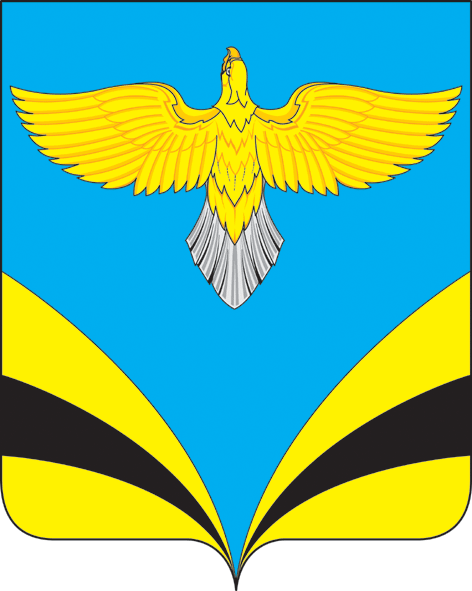 